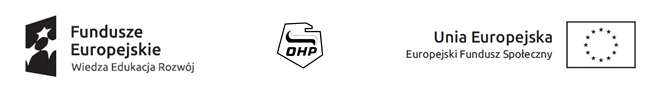 Projekt realizowany w ramach Inicjatywy na rzecz zatrudnienia ludzi młodychANKIETA REKRUTACYJNADeklaracja uczestnictwa w projekcie – zgłoszenie„Od szkolenia do zatrudnienia – YEI”Obowiązek informacyjny realizowany w związku z art. 13 i art. 14 Rozporządzenia Parlamentu Europejskiego i Rady (UE) 2016/679)W związku ze zgłoszeniem chęci uczestnictwa w projekcie pn. „Od szkolenia do zatrudnienia – YEI” przyjmuję do wiadomości, iż:Administratorem moich danych osobowych jest minister właściwy ds. rozwoju regionalnego pełniący funkcję Instytucji Zarządzającej dla Programu Operacyjnego Wiedza Edukacja Rozwój 2014-2020, mający siedzibę przy ul. Wspólnej 2/4, 00-926 Warszawa.Przetwarzanie moich danych osobowych jest zgodne z prawem i spełnia warunki, o których mowa art. 6 ust. 1 lit. c oraz art. 9 ust. 2 lit. g Rozporządzenia Parlamentu Europejskiego i Rady (UE) 2016/679 – dane osobowe są niezbędne dla realizacji Programu Operacyjnego Wiedza Edukacja Rozwój 2014-2020 (PO WER) na podstawie: w odniesieniu do zbioru „Program Operacyjny Wiedza Edukacja Rozwój”:rozporządzenia Parlamentu Europejskiego i Rady (UE) nr 1303/2013 z dnia 17 grudnia 2013 r. ustanawiającego wspólne przepisy dotyczące Europejskiego Funduszu Rozwoju Regionalnego, Europejskiego Funduszu Społecznego, Funduszu Spójności, Europejskiego Funduszu Rolnego na rzecz Rozwoju Obszarów Wiejskich oraz Europejskiego Funduszu Morskiego i Rybackiego oraz ustanawiającego przepisy ogólne dotyczące Europejskiego Funduszu Rozwoju Regionalnego, Europejskiego Funduszu Społecznego, Funduszu Spójności i Europejskiego Funduszu Morskiego i Rybackiego oraz uchylającego rozporządzenie Rady (WE) nr 1083/2006 (Dz. Urz. UE L 347 z 20.12.2013, str. 320, z późn. zm.),rozporządzenia Parlamentu Europejskiego i Rady (UE) nr 1304/2013 z dnia 17 grudnia 2013 r. w sprawie Europejskiego Funduszu Społecznego i uchylającego rozporządzenie Rady (WE) nr 1081/2006 (Dz. Urz. UE L 347 z 20.12.2013, str. 470, z późn. zm.),ustawy z dnia 11 lipca 2014 r. o zasadach realizacji programów w zakresie polityki spójności finansowanych w perspektywie finansowej 2014–2020 (Dz. U. z 2017 r. poz. 1460, z późn. zm.);Moje dane osobowe będą przetwarzane wyłącznie w celu realizacji projektu „Od szkolenia do zatrudnienia – YEI”, w szczególności potwierdzenia kwalifikowalności wydatków, udzielenia wsparcia, monitoringu, ewaluacji, kontroli, audytu i sprawozdawczości oraz działań informacyjno-promocyjnych w ramach PO WER.Podanie danych jest warunkiem koniecznym do przeprowadzenia rekrutacji, a odmowa ich podania jest równoznaczna z brakiem możliwości wzięcia udziału w procesie rekrutacyjnym. W przypadku zakwalifikowania do udziału w projekcie otrzymam do podpisania „Oświadczenie uczestnika projektu” dotyczące danych osobowych, natomiast w przypadku niezakwalifikowania do udziału w projekcie, moje dane osobowe zostaną usunięte w sposób trwały.Moje dane osobowe nie będą przekazywane do państwa trzeciego lub organizacji międzynarodowej.Moje dane osobowe nie będą poddawane zautomatyzowanemu podejmowaniu decyzji, w tym profilowaniu.W przypadku zakwalifikowania do udziału w projekcie moje dane osobowe będą przechowywane do czasu rozliczenia Programu Operacyjnego Wiedza Edukacja Rozwój 2014–2020 oraz zakończenia archiwizowania dokumentacji, natomiast w przypadku niezakwalifikowania do udziału w projekcie, moje dane osobowe zostaną usunięte w sposób trwały po upływie 3 miesięcy od terminu zakończenia rekrutacji.Mogę skontaktować się z Inspektorem Ochrony Danych Administratora, tj. ministra właściwego ds. rozwoju regionalnego wysyłając wiadomość na adres poczty elektronicznej: iod@miir.gov.pl lub Inspektorem Ochrony Danych Beneficjenta, tj. Komendy Głównej OHP: iodkg@ohp.pl.   Mam prawo do wniesienia skargi do organu nadzorczego, którym jest Prezes Urzędu Ochrony Danych Osobowych.Mam prawo dostępu do treści swoich danych i ich sprostowania, usunięcia lub ograniczenia przetwarzania....................................................................				   ………………………………………………Miejscowość i data							                        Podpis uczestnikaDane uczestnika zostały zweryfikowane z dokumentem tożsamości.………………………………………………..Podpis koordynatoraI. Dane uczestnikaI. Dane uczestnikaI. Dane uczestnikaI. Dane uczestnikaI. Dane uczestnikaI. Dane uczestnikaI. Dane uczestnikaI. Dane uczestnikaI. Dane uczestnikaI. Dane uczestnikaI. Dane uczestnikaI. Dane uczestnikaImięNazwiskoPESELWykształceniewg poziomów ISCED niższe niż podstawowe podstawowe gimnazjalne ponadgimnazjalne  policealne  wyższe niższe niż podstawowe podstawowe gimnazjalne ponadgimnazjalne  policealne  wyższe niższe niż podstawowe podstawowe gimnazjalne ponadgimnazjalne  policealne  wyższe niższe niż podstawowe podstawowe gimnazjalne ponadgimnazjalne  policealne  wyższe niższe niż podstawowe podstawowe gimnazjalne ponadgimnazjalne  policealne  wyższe niższe niż podstawowe podstawowe gimnazjalne ponadgimnazjalne  policealne  wyższe niższe niż podstawowe podstawowe gimnazjalne ponadgimnazjalne  policealne  wyższe niższe niż podstawowe podstawowe gimnazjalne ponadgimnazjalne  policealne  wyższe niższe niż podstawowe podstawowe gimnazjalne ponadgimnazjalne  policealne  wyższe niższe niż podstawowe podstawowe gimnazjalne ponadgimnazjalne  policealne  wyższe niższe niż podstawowe podstawowe gimnazjalne ponadgimnazjalne  policealne  wyższeII. Dane kontaktoweII. Dane kontaktoweWojewództwoPowiatGminaMiejscowośćUlicaNr budynkuNr lokaluKod pocztowyTelefon kontaktowyAdres e-mailIII. Status na rynku pracyIII. Status na rynku pracyStatus na rynku pracyOsoba bierna zawodowo  Tak           NieStatus na rynku pracyOsoba bezrobotna zarejestrowana w Urzędzie Pracy Tak           Niew tym: osoba długotrwale bezrobotnaCzy obecnie oraz w ciągu ostatnich 4 tygodni:Kształciłeś/aś się(kształcenie formalne w trybie stacjonarnym) Tak           NieSzkoliłeś/aś się(w formie pozaszkolnych zajęć mających na celu uzyskanie, uzupełnienie lub doskonalenie umiejętności i kwalifikacji zawodowych lub ogólnych, potrzebnych do wykonywania pracy) Tak           NieIV. Status uczestnika w chwili przystąpienia do projektuIV. Status uczestnika w chwili przystąpienia do projektuPrzynależność do mniejszości narodowej lub etnicznej, migrant, osoba obcego pochodzenia Tak           Nie        Odmowa podania informacji       Osoba bezdomna lub dotknięta wykluczeniem 
z dostępu do mieszkań Tak           Nie        Odmowa podania informacji       Osoba z niepełnosprawnościamiPosiadam niepełnosprawność (udokumentowaną)  Tak           Nie        Odmowa podania informacji Osoba w innej niekorzystnej sytuacji społecznej (innej niż wymienione powyżej) Tak           Nie        Odmowa podania informacjiW przypadku udzielenia odpowiedzi twierdzącej należy podać powód: ……………………………………………………………………………………………….V. Dodatkowe informacjeV. Dodatkowe informacjeKorzystanie przez osobę/ rodzinę ze świadczeń pomocy społecznej Tak           NieInformacja o kwalifikacjach zawodowych  Nie posiadam kwalifikacji zawodowych  Posiadam niskie kwalifikacje zawodowe  Posiadam kwalifikacje zawodowe niedostosowane do potrzeb rynku pracyForma naboru  Zgłoszenie samodzielne  Skierowanie przez instytucję (podać jaką) …………………….......………………………………………………Udział w innych projektach realizowanych przez  OHP  Tak           NieUdział w innych projektach konkursowych realizowanych przez Ministerstwo Rodziny Pracy i Polityki Społecznej  Tak           Nie